TRAINING ON EXAMINATION IN THE PCT NATIONAL PHASEorganized by theWorld Intellectual Property Organization (WIPO) Webex Platform, November 22 to 25, 2021Provisional ProgramInternational Bureau of WIPOEE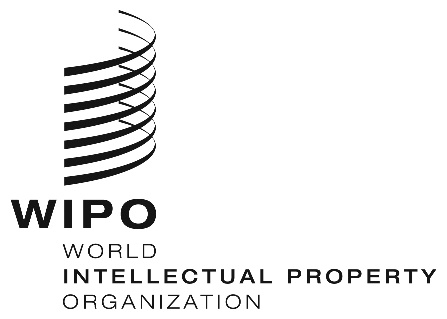 SUB-REGIONAL ONLINE TrainingSUB-REGIONAL ONLINE Training  WIPO/PCT/GE/2/21/1 Prov.    WIPO/PCT/GE/2/21/1 Prov.  ORIGINAL: ENGLISHORIGINAL: ENGLISHDATE: November 3, 2021DATE: November 3, 2021Timings denote the Local Time of Amman  (=GMT+2)November 22,  2021 (Monday)Timings denote the Local Time of Amman  (=GMT+2)November 22,  2021 (Monday)Timings denote the Local Time of Amman  (=GMT+2)November 22,  2021 (Monday)10.00 – 10.1510.00 – 10.15OpeningOpeningWelcome addresses by:Mr. Walid Abdelnasser, Director, Division for Arab Countries (DAC), Regional and National Development Sector, WIPOMs. Christine Bonvallet, Director, PCT International Cooperation Division, Patents and Technology Sector, WIPOWelcome addresses by:Mr. Walid Abdelnasser, Director, Division for Arab Countries (DAC), Regional and National Development Sector, WIPOMs. Christine Bonvallet, Director, PCT International Cooperation Division, Patents and Technology Sector, WIPOObjectives of the workshop and organizational mattersMr. Lutz Mailänder, Head, International Cooperation on Examination and Training Section, PCT International Cooperation Division, WIPOObjectives of the workshop and organizational mattersMr. Lutz Mailänder, Head, International Cooperation on Examination and Training Section, PCT International Cooperation Division, WIPO10.15 – 11.15(1 hour)Topic 1:	Overview: Transparency of Examination in PCT National 			Phases and its Implications for Patent ProsecutionSpeaker:	Mr. Lutz MailänderTopic 1:	Overview: Transparency of Examination in PCT National 			Phases and its Implications for Patent ProsecutionSpeaker:	Mr. Lutz Mailänder11.15 – 12.15(1 hour)Topic 2:	Patent Family Concepts and Sources of Family InformationSpeaker:	Mr. Lutz MailänderTopic 2:	Patent Family Concepts and Sources of Family InformationSpeaker:	Mr. Lutz MailänderHomework Topic 2Homework Topic 2November 22, 2021 (Tuesday)November 22, 2021 (Tuesday)November 22, 2021 (Tuesday)10.00 – 10.30(30 min)	Discussion Homework Topic 2	Discussion Homework Topic 210.30 – 11.30(1 hour)Topic 3:	Examination Status and Databases for Researching Examination Status		Speaker:	Mr. Lutz MailänderTopic 3:	Examination Status and Databases for Researching Examination Status		Speaker:	Mr. Lutz Mailänder11.30 – 12.30(1 hour)Topic 4:	Types of External Work Products and their Retrieval (Global Dossier, WIPO CASE, National Registers)		Speaker:	Mr. Lutz MailänderTopic 4:	Types of External Work Products and their Retrieval (Global Dossier, WIPO CASE, National Registers)		Speaker:	Mr. Lutz MailänderHomework Topic 3 and 4Homework Topic 3 and 4November 23, 2021 (Wednesday)November 23, 2021 (Wednesday)November 23, 2021 (Wednesday)10.00 – 10.30(30 min)	Discussion Homework Topic 3 and 4	Discussion Homework Topic 3 and 410.30 – 11.30(1h)Topic 5:	Utilizing Claims Granted in other Jurisdictions 		Speaker:	Mr. Lutz Mailänder Topic 5:	Utilizing Claims Granted in other Jurisdictions 		Speaker:	Mr. Lutz Mailänder 11.30 – 12.30(1h)Topic 6:	Retrieving and Comparing Citations from other 					National Phases (Common Citation Document)		Speaker:	Mr. Lutz MailänderTopic 6:	Retrieving and Comparing Citations from other 					National Phases (Common Citation Document)		Speaker:	Mr. Lutz MailänderHomework Topic 5 and 6Homework Topic 5 and 6November 25, 2021 (Thursday)November 25, 2021 (Thursday)November 25, 2021 (Thursday)10.00 – 10.30(30 min)	Discussion Homework Topic 5 and 6	Discussion Homework Topic 5 and 610:30 – 12.30(2h)Practicing Skills: Analysis and Discussion of Cases Pending at Caribbean Offices or Other Sample CasesPracticing Skills: Analysis and Discussion of Cases Pending at Caribbean Offices or Other Sample Cases